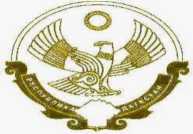 РЕСПУЛИКА ДАГЕСТАН Муниципальное казенное общеобразовательное учреждение.Телетлинская Сош№1368434 Шамильский район,с.Телетль -------------------------------------------------------------------------------------------------------------------------------------------------------------------------------Приказ №121 от                                                                                09.06.2020г.«Об определении ответственных лиц за функционирование «Горячей линии» по вопросам проведения государственной итоговой аттестации в 2020 году»В целях организованного проведения государственной итоговой аттестации в 2020 году на территории МО «Шамильский район» в 2020 году (далее ГИА) и на основании Приказа №____ от 05.06.2020г.ПРИКАЗЫВАЮП.1.Определить ответственными лицами за функционирование «Горячей линии» по вопросам ГИА:Гаджиева И.М., зам по УВР;__________________________., психолога школыГаджиева И.И., директора школы;___________________________________________П.2.Утвердить номера телефонов «Горячей линии»:+7(988)300-06-25 - ответственный Гаджиев И.И.____________________ - ответственный ______________________________________________ - ответственный __________________________П.3. Зам по УВР Гаджиевой И.М. ежедневно до 12:00 ч. (МСК) информацию о принятых звонках сообщать директору школы Гаджиеву И.И.П.4._______________________________ ответственному специалисту разместить на официальномсайте номера телефонов в разделе «Горячая линия по вопросам ГИА».П.3. Контроль за исполнением настоящего приказа оставляю за собой.